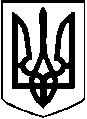 УкраїнаВідділ освіти Надвірнянської районної державної адміністраціїВЕРХНЬОМАЙДАНСЬКА ЗАГАЛЬНООСВІТНЯ ШКОЛА І-ІІ СТУПЕНІВ78452, с.Верхній Майдан, вул. Грушевського, б. 55, тел. 2-12-27НАКАЗВід 01.06.2018р.                                                                                   №44Про переведення учнів 1-8 класів до наступного класу     На виконання наказу (№367 від 16.04.2018 року “Про затвердження порядку зарахування, відрахування та переведення учнів”) Міністерства освіти і науки України №762 від 14.07.2015 року.    Порядок переведення  учнів загальноосвітнього навчального закладу до наступного класу, на підставі результатів навчальної діяльності учнів, рішення педради №8 від 29.05.18р.НАКАЗУЮ:Перевести до наступних класів з 1 класу до 2 класу:Білоуса Сергія АртуровичаБойко Аліну Мар’янівнуГайдаша Юрія МихайловичаГлинчак Катерину ВасилівнуГугляка Станіслава МиколайовичаГлинчак Марію ЮріїнуДзюбку Володимира ІвановичаДузінкевич Вікторію ОлегівнуЗьолу Євгенію ІванівнуКарманського Артема МихайловичаМотрук Ірину ДмитрівнуПинчука Максима ВіталійовичаПівнюка Максима АндрійовичаРоманюка Дмитра АндрійовичаШпитко Дарину ВасилівнуШульгу Марію ВолодимирівнуЗ 2 класу в 3 клас:Андрейчука Василя ВасильовичаБукатюк Яну РусланівнуВовчука Михайла МиколайовичаВонса Назарія-Дмитра ОлеговичаГекманюк Андріану МихайлівнуГекманюка Андрія ІвановичаГригорчука Богдана СергійовичаГрушку Оксану МиронівнуДанкович Діану ОлександрівнуЗалозецького Олексія РомановичаКозінчук Яну МиколаївнуКовалюк Йордану ВолодимирівнуІванюк Вікторію ВікторівнуЛозинську Ірину ВасилівнуМоцарську Анастасію СергіївнуПетрик Юлію ДмитрівнуСідляра Андрія СтепановичаСтанкевича Максима МихайловичаШпитко Христину ВасилівнуЗ 3 класу в 4 клас:Андрейчук Анастасію ДмитрівнуАндрейчук Андріану ЮріївнуАндрейчука Євгена ПетровичаАндрейчука Назарія АндрійовичаБілака Олександра ІвановичаГайдаш Валерію МихайлівнуГугляка Василя ДмитровичаГугляк Діану ІванівнуГлинчака Максима ДмитровичаГекманюка Павла МиколайовичаГригорчук Дарину СергіївнуГрошового Дмитра ПетровичаГрушку Христину МиронівнуДанкович Яну ОлександрівнуЗьолу Олександра ІвановичаІванюка Володимира ВасильовичаКатрича Андрія БогдановичаМентинську Ірину ЯрославівнуМордача Юрія ВасильовичаПарфаняка Арсенія НазаровичаПліщука Мар’яна ТарасовичаПопович Ольгу ВасилівнуСвідрака Володимира ІвановичаСвідрака Назарія ВасильовичаСвідрак Юлію ВіталіївнуСтебеляка Назара ІвановичаФедоришина Назара ВіталійовичаЯгас Ніну ІванівнуЗ 4 класу в 5 клас:Вовчука Максима СергійовичаГайдаша Артура СергійовичаГайдаша Віталія ІгоровичаГекманюк вероніку АндріївнуГутина Максима ОлеговичаДутку Володимира ІвановичаЗубка Андрія СтепановичаІванюка Мар’яна ВасильовичаКащєєва Владислава ІгоровичаКовригіну Тетяну АндріївнуКовалюка Владислава АндрійовичаКостюка Івана СтепановичаКушнірчук Вероніку ВіталіївнуЛозинську Ангеліну АндріївнуЛозинську Ольгу ІванівнуЛозинського Івана МиколайовичаОнуфрак Надію СергіївнуОнуфрака Арсена ІвановичаПетрик Анастасію ТарасівнуСеменюк Тетяну ВікторівнуСокирука АндріяСтанкевич Надію МихайлівнуФедоришина Владислава ВіталійовичаШпитка Володимира ВасильовичаШульгу Івана ВолодимировичаЮрчилюк Іванну ІванівнуЗ 5 класу в 6 клас:Гереджука Дениса ВалерійовичаГекманюка Назарія ІвановичаГугляка Назара МиколайовичаЗьолу Віталія МихайловичаКозак Богдану ВасилівнуЛозинську Віталію ВасилівнуМосюк Анастасію ВасилівнуОнуфрак Аліну МиколаївнуПівнюка Павла АндрійовичаПоповича Володимира ВасильовичаСвідрак Тетяну ВіталіївнуШимонюка Володимира ІвановичаЩербляк Софію ВасилівнуЗ 6 класу в 7 клас:Гаврилюк Христину РоманівнуГайдаш Вікторію ВасилівнуГекманюк Діану МихайлівнуГрошову Анастасію ПетрівнуДобротовського Віктора ВікторовичаКарманського Євгена ОлеговичаКовальчишина Максима МихайловичаНагорняка Мирослава ІвановичаПендорак Дарію АндріївнуСвідрака Володимира МихайловичаСозанську Христину ВасилівнуТокарука Олега МихайловичаШпитка Любомира ВасильовичаЮрціва Дмитра ВікторовичаЗ 7 класу у 8 клас:Андрейчук Тетяну василівнуАндрейчук Юлію ДмитрівнуГайдаша Євгена ІгоровичаГайдаша Івана СергійовичаГекманюк Анастасію МихайлівнуГлинчака Василя ВасильовичаГлинчака Івана ВасильовичаГлинчака Євгена ДмитровичаГугляк Ірину ванівнуГутина Миколу МиколайовичаДанковича Олександра ОлександровичаДобротовського Назара ВікторовичаДутку Вікторію ІванівнуЗьолу Юлію ВасилівнуКовалюк Анастасію АндріївнуДутку Владислава ЯрославовичаЛозинську Уляну ВасилівнуПирожука Дениса ЯрославовичаКозінчук Іванну МиколаївнуПриймака Юліана АндрійовичаШпинту Володимира СергійовичаЮрчилюка Михайла ІвановичаЯремина Володимира ВікторовичаЗ 8 класу в 9 клас:Андрейчука Миколу МиколайовичаГайдаша Миколу МихайловичаГекманюка Миколу МиколайовичаГнатишака Володимира ВасильовичаДанковича Юрія ОлександровичаДобротовську Яну ВасилівнуКовальова Богдана АндрійовичаЛозинську Сніжану ВасилівнуПавлика Юрія МихайловичаПриймак Богдану АндріївнуРоманюк Христину АндріївнуТрачука Дмитра АнатолійовичаШимонюка Івана ІвановичаКласним керівникам 1-8- класів зробити відповідні записи на сторінках класного журналу в розділі “Зведений облік навчальних досягнень учнів” у графі “Рішення педагогічної ради” та в особових справах учнів до 08.06.2018 р.;Контроль за виконанням даного наказу залишаю за собою.Директор школи                                         М.Лукач